Questioning and listening skills questionnaireAn exercise to strengthen listening skillsThe way in which we listen is related to many factors within our personality.  This exercise is designed to help you identify your characteristic approach to listening and therefore become more of how that listening can be more accurate effective.Step 1Look at the pairs of words in Table 1 below and ask yourself which word or phrase you identify most strongly.Tick column A if you identify strongly with the word on the left, or tick column D if you identify strongly with the word on the right.If you do not identify strongly with either word, decide which is more generally characteristic of your behaviour and tick either column B or C.Do not spend much time considering your response.  Your general impression is what is required.  It is important, however, to place a tick against every pair of words or phrases.Table 1TOTALS (no. of ticks)Step 2This is a repeat of Step 1, but with a different set of words or phrases.  As in Step 1, place a tick in the outer columns E or H if you identify strongly with the word closest to the column (Table 2).Tick an inner column if the identification is weak.Table 2TOTALS (no. of ticks)Step 3Scoring the exerciseIn Tables 1 and 2, add the number of ticks in each column and enter the totals in the box at the foot of the column.Note the letter of the column in each Table with the highest score (e.g., column B in Table 1 and column H in Table 2).Now turn to Chart 1 on the next page and shade in the box where your two letters coincide.If your scores are tied for first place in either table, shade in both boxes (e.g., columns B and C in Table 1 and Column H in Table 2 means shading boxes BH and CH).The shaded box(es) in Chart 1 gives an indication of your characteristic approach to listening and problem solving on two axes: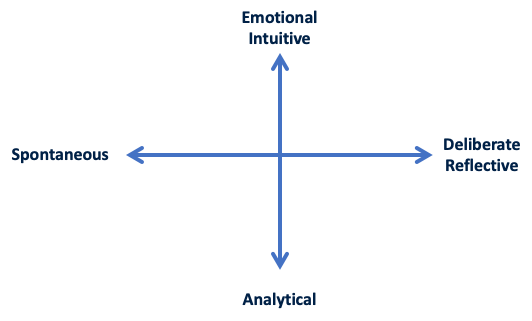 Chart 1 – 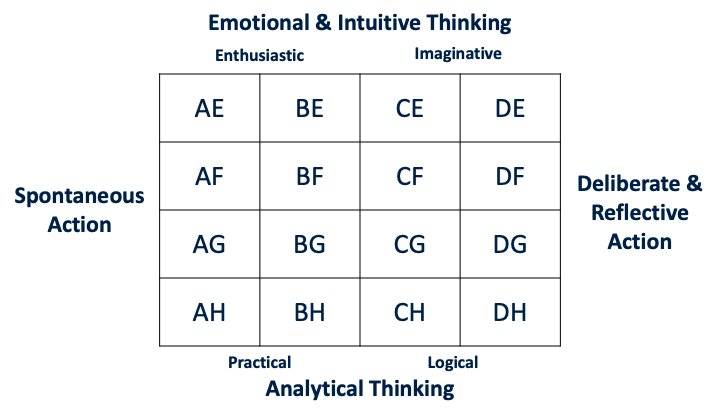 According to the position of your shaded box(es), it will suggest an approach to listening and problem solving which tends towards the:EnthusiasticImaginativeLogicalPracticalThe nearer the centre of the Chart, the more ‘in balance’ your style may be.  The closer to each corner of the Chart, the stronger your style of listening on that axis.  However, there are NO right or wrong responses; each style has strengths, and each has potential dangers.  It is understanding of your own style that you can maximise the positive aspects and minimise the effects of the negatives.  Knowing your listening style may enable you to determine those occasions/situations when you must either resist making, say, a snap judgement and listen some more or come to a decision based on a valued interpretation of what you have heard.The Positives and Negatives of Listening Style CharacteristicsLogicalPracticalEnthusiasticImaginativeABCDActive    ReactiveGoes step by step    Gets the whole pictureFast paced      DeliberateExperiments  CautiousCarries out ideasHas ideasSeeks change Seeks stabilityAnimated        ReservedTalks to           Listens toAnswers          AsksImprovises   PlansPragmatic     IdealisticEnds              MeansABCDEFGHPersonal         ImpersonalEmotional       IntellectualOpinions          ConceptsDiscusses        AnalysesNew Experiences   New ideasAccepting       QuestioningFeels                ThinksIntuition         LogicRisks               CalculatesTrial & Error   Planning & OrganisingPeople           TasksSupportive  CriticalEFGHPOSITIVENEGATIVESOrganised – is prepared to listen, take notes and adjusts to the person’s styleListens for facts and screens out themes and ideasReview what has been heard and takes steps to aid recallSeeks proof and evidence before acting out doubts, arguesSummarisesProcesses information serially step-by-stepConsiders alternativesOver cautiousWorks well aloneClings tenaciously to old ideasLooks for benefitsLacks self-awareness and fails to recognise when ‘tuning out’POSITIVENEGATIVESSees problems as normal and is not put off by difficult materialDoes not discriminate: runs with the ballBalances facts and ideas and looks for linkagesImpatient: tunes out if subject matter is not seen as relevantChallenges, looks for options and weighs the evidenceDoesn’t test to understandSets personal goals which are realisticLooks for facts rather than ideasReserves judgement and stays with the problem until a personally satisfying resolution can be worked outLooks for cues for action rather than foundations for ideasPOSITIVENEGATIVEOpportunist: ‘What’s in it for me?’Does not discriminate: responds to ‘grabbers’ and jumps to conclusionsActively involves others and is naturally inclined towards listeningProne to over commitment: to get this person to listen to you, you have to catch themListens for new ideasEasily distractedLooks for a variety of choiceDemanding: ‘Tell me, tell me!’Works at listening and is an active listenerPOSITIVENEGATIVEKeeps an open mind and actively seeks alternativesDelays action: easily deflected by ‘grabbers’ and pursues alternatives beyond the point of utilityRemembers what has been said and has recallDoes not discriminate: ignores logical good inconsistenciesUses what has been heard and places it in perspectiveUncriticalListens for ideas on which to buildDoes not follow up on what has been heardSelf-aware: recognises when ‘tuning out’Easily distracted